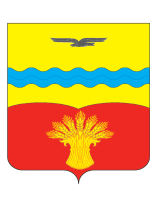 АДМИНИСТРАЦИЯ МУНИЦИПАЛЬНОГО ОБРАЗОВАНИЯКИНЗЕЛЬСКИЙ СЕЛЬСОВЕТКРАСНОГВАРДЕЙСКОГО  РАЙОНА  ОРЕНБУРГСКОЙ ОБЛАСТИП О С Т А Н О В Л Е Н И Е18.09.2013                                                                                                                    № 105-пс. КинзелькаО порядке предоставления муниципальных преференций юридическимлицам и индивидуальным предпринимателям  на территории муниципального образования Кинзельский сельсовет Красногвардейского района Оренбургской области        В целях реализации долгосрочной муниципальной целевой программы «О развитии малого и среднего предпринимательства на территории муниципального образования Кинзельский сельсовет Красногвардейского  района  Оренбургской области на период 2012-2015 годы», утвержденной постановлением администрации муниципального образования Кинзельский сельсовет  Красногвардейского  района  Оренбургской области от 13.08.2012 № 90-п, в соответствии со статьями 4, 27 Устава муниципального образования Кинзельский сельсовет Красногвардейского  район Оренбургской области:1.​ Утвердить порядок предоставления муниципальных преференций юридическим лицам и индивидуальным предпринимателям согласно приложению № 1.2.​ Установить, что настоящее постановление вступает в силу со дня его подписания и подлежит  размещению на портале муниципального образования  в сети «Интернет».3.​ Контроль за исполнением настоящего постановления  оставляю за собой.И.о.главы   сельсовета                                                                                         Л.А.СкрылеваРазослано: в дело, отделу экономики ., финансовому отделу, отделу по управлению земельными ресурсами и имуществом, прокурору района.Приложениек постановлению администрации районаот 18.09.2013 № 105-пПОРЯДОКПРЕДОСТАВЛЕНИЯ МУНИЦИПАЛЬНЫХ ПРЕФЕРЕНЦИЙЮРИДИЧЕСКИМ ЛИЦАМИ ИНДИВИДУАЛЬНЫМ ПРЕДПРИНИМАТЕЛЯМ1. Порядок предоставления муниципальных преференций юридическим лицам и индивидуальным предпринимателям, (далее - Порядок) устанавливает основания, порядок и условия предоставления преференций юридическим лицам и индивидуальным предпринимателям на период до трех лет, прошедшим отбор на заседании комиссии по рассмотрению заявлений на предоставление муниципальной преференции, утвержденной постановлением администрации Красногвардейского района (далее - комиссия).2. Муниципальные преференции могут быть представлены исключительно в целях:1) развития образования и науки;2) проведения научных исследований;3) защиты окружающей среды;4) развития физической культуры и спорта;5) развития культуры, искусства и сохранения культурных ценностей;6) производства сельскохозяйственной продукции;7) социальной защиты населения;8) охраны труда;9) охраны здоровья граждан;10) поддержки субъектов малого и среднего предпринимательства.3. Порядком предусматривается введение механизма преференций, усиливающих регулирующее воздействие налоговой и административной системы на развитие жизнеобеспечивающих отраслей экономики Красногвардейского района и инвестиционную активность предприятий, организаций и индивидуальных предпринимателей в части получения права на снижение размера платежей:1) по земельному налогу;2) по арендной плате за муниципальное имущество;3) по арендной плате за земельные участки4) предоставление в безвозмездное пользование муниципального имущества.4. Действие настоящего положения направлено на стимулирование и поддержку предпринимательской деятельности, а также на деятельность, обеспечивающую инновационную, социальную направленность и развитие экономики Красногвардейского района по следующим приоритетным направлениям:- создание и развитие высокотехнологических производств;- развитие инфраструктуры образования и науки с целью обеспечения высоких социальных стандартов;- развитие социально необходимых жизнеобеспечивающих систем Красногвардейского района (тепло-, энерго-, водоснабжение, транспорт);- развитие инфраструктуры туризма.5. Для получения муниципальной преференции субъекты предпринимательства должны представить в комиссию на рассмотрение следующие документы:- заявление на получение муниципальной преференции по форме согласно приложению N 1 к Порядку в печатном виде;- копия годового бухгалтерского баланса за 2 последних года предшествующих дате подаче заявки (с расшифровками основных средств, сведений о дебиторах и кредиторах) для индивидуальных предпринимателей иные документы предусмотренные законодательством РФ подтверждающие финансово-хозяйственную деятельность- копии учредительного документа (для юридического лица), копию свидетельства о государственной регистрации в качестве юридического лица, заверенную руководителем организации, или копию свидетельства о государственной регистрации в качестве индивидуального предпринимателя, заверенную индивидуальным предпринимателем;- копии лицензий на осуществление лицензируемых видов деятельности, заверенные руководителем организации или индивидуальным предпринимателем;- технико-экономическое обоснование предоставление преференции, изложенное в приложении N 2 к Порядку в печатном виде;- справку об отсутствии задолженности по налогам и сборам;- копии правоустанавливающих и (или) правоудостоверяющих документов на земельный участок и (или) объект недвижимости, на котором осуществляется реализация деятельности (при наличии);- справку об отсутствии просроченной задолженности по выплате заработной платы работникам организации на момент представления заявления, заверенную субъектом предпринимательской деятельности;- копию выписки из Единого государственного реестра юридических лиц, заверенную руководителем организации, или копию выписки из Единого государственного реестра индивидуальных предпринимателей, заверенную индивидуальным предпринимателем.Комплект документов запечатывается в конверт. На конверте указываются:- адрес организатора (461158, Администрация  муниципального образования Кинзельский сельсовет  Красногвардейского района Оренбургской области, село Кинзелька, улица Школьная  д.3 );- слова: "В комиссию по рассмотрению заявлений на предоставление муниципальной преференции";- наименование и адрес заявителя.Заявители несут ответственность за достоверность информации, содержащейся в документах, представляемых в комиссию.6. При поступлении заявления от субъекта предпринимательской деятельности на предоставление муниципальной преференции, комиссия в течение трех рабочих дней осуществляет проверку документов, указанных в пункте 5 Порядка.7. На основании представленных документов комиссия, исходя из принципа объективности и достижения наивысших экономических и социальных результатов, проводит отбор проектов.8. Критерием отбора является качество проекта развития заявителя:- увеличение количества создаваемых рабочих мест субъектом предпринимательской деятельности - от 10 человек и более;- экономический и социальный эффект для района.9. Заявители или их представители имеют право присутствовать на заседании комиссии по рассматриваемому проекту.10. Информация о рассмотрении проектов не сообщается лицам, не имеющим отношения к процедуре оценки. Члены комиссии не разглашают и не используют в целях, не связанных со служебной деятельностью, сведения, содержащиеся в документации, представленной заявителями.11. Решение комиссии оформляется в виде протокола, подписываемого председателем (а в случае отсутствия последнего - заместителем председателя конкурсной комиссии), секретарем и всеми членами комиссии, в котором указывается следующее:1)​ список членов комиссии, присутствующих на заседании, а также приглашенных лиц;2)​ ход обсуждения и голосования3) результаты голосования.11.1. Решение о предоставлении муниципальной преференции оформляется муниципальным правовым актом администрации муниципального образования Кинзельский сельсовет Красногвардейского района Оренбургской области.12. Решение комиссии должно быть вынесено не позднее 15 дней со дня поступления заявления. О решении, принятом комиссией о предоставлении либо об отказе в предоставлении субъекту предпринимательства муниципальной преференции (с указанием причин), уведомляется каждый субъект предпринимательства в письменной форме в течение 5 рабочих дней со дня его принятия.13. В предоставлении муниципальной преференции отказывается в случае, если:- заявитель не является субъектом малого и среднего предпринимательства;- имеется наличие просроченной задолженности по выплате заработной платы работникам организации на момент представления заявления на предоставление муниципальной преференции;- имеется наличие просроченной задолженности по налоговым платежам в бюджеты всех уровней и государственные внебюджетные фонды на момент представления заявления на предоставление муниципальной преференции;- документы, указанные в пункте 5 настоящего Порядка, представлены не в полном объеме.14. Сумма средств, на которую хозяйствующий субъект был освобожден от платежей в бюджет, учитывается как прямые инвестиции, направленные на развитие его деятельности.15. Высвободившиеся средства юридических лиц и индивидуальных предпринимателей в результате использования преференции должны быть направлены исключительно на цели, определенные настоящим Порядком:1) затраты на подготовку и освоение новых видов продукции, новых видов работ (услуг), технологических процессов, техническое перевооружение, модернизацию действующего оборудования;2) затраты на долгосрочные инвестиции, связанные с новым строительством, реконструкцией, расширением, техническим перевооружением, модернизацией основных фондов предприятий и организаций;3) затраты на создание новых рабочих мест;4) затраты на подготовку и переподготовку кадров.16.  Администрация  муниципального образования Кинзельский сельсовет  Красногвардейского района Оренбургской области  ведет индивидуальный учет представленных муниципальных преференций хозяйствующим субъектам.18. Отмена предоставления муниципальной преференции осуществляется досрочно установленного срока в случае:- нецелевого использования средств, высвободившихся в результате предоставления муниципальной преференции;- неисполнение или ненадлежащее исполнение договора аренды земельного участка и (или) договора аренды муниципального имущества ил иных заключенных договоров.19. Решение об отмене предоставления муниципальной преференции принимается Комиссией по рассмотрению заявлений на предоставление муниципальной преференции. Решение комиссии оформляется в виде протокола, подписываемого председателем (а в случае отсутствия последнего - заместителем председателя конкурсной комиссии), секретарем и всеми членами комиссии, в котором указывается следующее:1) список членов комиссии, присутствующих на заседании, а также приглашенных лиц;2) причина отмены предоставления муниципальной преференции;3) результаты голосования.Приложение N 1к Порядку предоставления муниципальныхпреференций юридическим лицам ииндивидуальным предпринимателямЗаявлениесубъекта предпринимательства о предоставлениимуниципальной преференции в форме___________________________________(указывается форма поддержки)___________________________________________________________________________(полное наименование юридического лица - заявителя с указаниеморганизационно-правовой формы)___________________________________________________________________________(паспортные данные, Ф.И.О., место жительства физического лица - заявителя)представляет на рассмотрение комиссии по рассмотрению заявлений напредоставление муниципальной преференции пакет документов на__________________________________________________________________________,О себе сообщаем следующие сведения:Дата регистрации организации (индивидуального предпринимателя):____________________________________________Организационно-правовая форма:____________________________________________Основной государственный регистрационный номер, наименование органа,выдавшего свидетельство о государственной регистрации:________________________________Идентификационный номер налогоплательщика:________________________________Юридический адрес:___________________________________________________________________________Место нахождения юридического лица (индивидуального предпринимателя): ________________________________________________________________________________Состав учредителей:___________________________________________________________________________Банковские реквизиты:___________________________________________________________________________Виды деятельности:___________________________________________________________________________Наименование производимой в настоящее время продукции (услуг):___________________________________________________________________________Среднесписочная численность работающих (чел.):___________________________________________________________________________Количество новых рабочих мест, созданных в результате реализации проекта:___________________________________________________________________________Финансовые ресурсы для реализации проекта (тыс. руб.):___________________________________________________________________________из них:- собственные средства___________________________________________________________________________- заемные средства___________________________________________________________________________Руководитель организации-заявителя(индивидуальный предприниматель):___________________________________________________________________________(Ф.И.О., телефон):___________________________________________________________________________Руководитель бизнес-проекта (контактное лицо, телефон):___________________________________________________________________________Опись прилагаемых документов на ___ листах.Подпись руководителяМ.П. организации-заявителя(индивидуального предпринимателя)_________________________Приложение N 2к Порядкупредоставления муниципальныхпреференций юридическим лицам ииндивидуальным предпринимателямТРЕБОВАНИЯк технико-экономическому обоснованию проектов при предоставлении муниципальных преференцийI. Характеристика предприятияНаименование и адрес организации (индивидуального предпринимателя).Имена, адреса и телефоны основных учредителей с указанием доли в уставном капитале.Фамилия, имя, отчество руководителя организации (индивидуального предпринимателя), телефон, факс.Фамилия, имя, отчество лица для контакта, телефон, факс.Период работы в данной сфереII. Экономические и технические данныеКраткое описание сферы деятельностиРасшифровка основных средств используемых в работеЧисленность и квалификация работников предприятияСоциальный эффект от предоставления преференцииЭкономический эффект от предоставления преференции